РАСПОРЯЖЕНИЕАдминистрации муниципального образования «Мамхегское сельское поселение»от 28.02. 2022г. № 04-р                                                                     а.  Мамхег«Об объявлении конкурса на замещение вакантной муниципальной должности муниципальной службы»     В соответствии с ч.1 ст. 17 Федерального закона «О муниципальной службе в Российской Федерации» от 02 марта 2007 года № 25-ФЗ, со ст.13 Закона Республики Адыгея  № 166 от 08.04.2008 года «О муниципальной службе в Республике Адыгея», Положением о порядке проведения конкурса на замещение должности муниципальной службы в муниципальном образовании «Мамхегское сельское поселение» утверждённый от 01.10.2008г. №20/1,  в связи  с открытием  вакантной  муниципальной  должности  в администрации МО «Мамхегское сельское поселение»      1.Объявить конкурс на замещение вакантной муниципальной должности муниципальной службы  с 04.03.2022г. по 24.03.2022г.  по специальности:- специалист 1 категории юрист.     2. Муниципальной  конкурсной комиссии осуществить мероприятия по подготовке и проведению  конкурса на замещение вакантной муниципальной должности муниципальной службы.3. Датой проведения конкурса назначить  -25.03.2022г.4.Настоящее  распоряжение опубликовать в районной газете «Заря».И.о. Главы администрации Муниципального образования «Мамхег ское  сельское поселение»                                                        М.Р. Зафесов                                                 Объявлениео приеме документов для участия в конкурсе на замещение вакантной должности муниципальной службы в администрации муниципального образования «Мамхегское сельское поселение»      Администрация МО «Мамхегское сельское поселение»  объявляет конкурс на замещение вакантной муниципальной должности муниципальной службы: -специалист 1 категории юрист.     Требования: образование высшее юридическое, и иное образования которое может, признано равным.  Знания: Конституции Российской Федерации, федеральных конституционных законов, федеральных законов, указов Президента Российской Федерации и Республики Адыгея, постановления Правительства Российской Федерации и Республики Адыгея, иных нормативных правовых актов в рамках законодательств о местном самоуправлении, организация прохождения муниципальной службы, форм и методов работы с применением автоматизированных средств управления, правил деловой этики, основ делопроизводства.Навыки: квалифицированного планирования работы, анализа и прогнозирования, грамотного учета мнения коллег,  владения компьютерной и другой оргтехникой, владения необходимым программным обеспечением, систематического повышения своей квалификации, эффективного сотрудничества с коллегами, систематизации информации, работы со служебными документами, адаптации к новой ситуации и принятия новых подходов в решении поставленных задач, квалифицированной работы с людьми по не допущению личностных конфликтов,  умение работать в сети Интернет.          Согласно п.3ст.12 Закона  РА « О муниципальной службе в Республике Адыгея» от 08.04.2008 г. № 166 гражданин при поступлении на муниципальную  должность представляет : заявление ;собственноручно заполненную и подписанную анкету;паспорт;трудовую книжку, за исключением случаев, когда трудовой договор (контракт) заключается впервые;диплом об образовании;страховое свидетельство обязательного пенсионного страхования;ИНН;документы воинского учета – для военнообязанных и лиц, подлежащих призыву на военную службу;медицинскую справку;сведения о доходах за год, предшествующий году поступления на муниципальную службу, об имуществе и обязательствах имущественного характера;свидетельство о заключении брака;свидетельство о рождении ребенка;фотография 3Х4 (3шт).Документы  принимаются с 04.03.2022г. по 24.03.2022 включительно по  адресу: Шовгеновский район, а.Мамхег  ,ул. Советская 54 а. Справки по тел. 9-22-34.Конкурс проводится 25 марта 2022г. с 10.00ч. до 16.00 часов  в администрации МО «Мамхегское сельское поселение.И.о. Главы администрации Муниципального образования «Мамхег ское  сельское поселение»                                                                  М.Р. Зафесов         РЕСПУБЛИКА АДЫГЕЯАдминистрация      МО «Мамхегское сельское                   поселение»                                      385440, а. Мамхег,, ул. Советская,54а. 88-777-3-9-22-34АДЫГЭ РЕСПУБЛИКМуниципальнэ образованиеу«Мамхыгъэ чъыпIэ кой»иадминистрацие385440, къ. Мамхэгъ,ур. Советскэм, 54а.88-777-3-9-22-34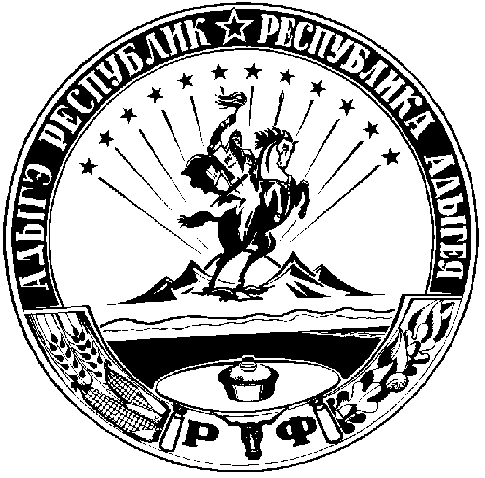 